FORMULARZ ZGŁASZANIA UWAG W SPRAWIE PROJEKTÓW STATUTÓW OSIEDLI MIASTA SZCZECIN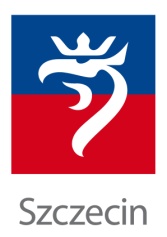 Imię i nazwisko/ nazwa instytucji:
Miejsce zamieszkania/ siedziba firmy:
Adres do korespondencji:
Osoba do kontaktu:
e-mail:
telefon:
Nr uwagiStr. w tekścieTreść uwagi, proponowanej zmianyUwagi ogólne:1.Uwagi ogólne:1.Uwagi ogólne:1.